Účel a záväznosť krízového plánu Tento krízový plán bol vytvorený za účelom prevencie a zvládania krízovej situácie v súvislosti s epidemiologickou situáciou spôsobenou novým koronavírusom počas jej trvania. Tento krízový plán je záväzný pri koordinácii činností zameraných na zvládnutie mimoriadnej situácie prostredníctvom interného krízového tímu (ďalej len IKT) a je záväzný pre všetkých členov IKT. Každý člen IKT, ktorý našiel v tomto dokumente chybu, je povinný okamžite o nej informovať riaditeľku DSS. Terminológia je uvedená v prílohe č. 1. Krízové riadenie Krízové riadenie je špeciálnou manažérskou funkciou, ktorá je zameraná na riadenie Hélia n.o. - DSS Neporadza 97, 98045, ďalej len ( DSS ) v prípade krízy, na prípravu na krízové situácie a ich prevenciu. Ak sa DSS ocitne v krízovej situácii riaditeľka určí členov interného krízového tímu, ktorí vypracujú krízový plán a následne sa ním DSS začína riadiť. Systémovo cielenou realizáciou krízového plánu manažment zabezpečuje ochranu a bezpečnú prevádzku DSS v mimoriadnej situácii (v núdzovom stave). Proces krízového plánovania obsahuje šesť stupňov: Dňa 13.04.2020 riaditeľka DSS  vyhlásila krízové riadenie, ktoré trvá do konca pandémie.Interný krízový tím 1)    Dňa 13.04.2020 do konca pandémie bol zriadený interný krízový tím (IKT).        Členmi IKT sú :PaedDr.Eva Reiszová riaditeľka, vedúca IKT Bc.Ibolya Fertőová, hlavná sestra Agneša Szabóová, vedúca ekonomického úseku Katarína Kotánová, vedúci stravovacieho úseku Mgr.Magdaléna Mihályová, vedúca soc.-zdrav. úseku, zastupujúca vedúcu IKT László Szepessy, správca, zastupujúci vedúcu IKT2)   V prípade neprítomnosti vedúcej IKT v plnom rozsahu zastupuje zástupca/kyňa vedúcej IKT. V prípade neprítomnosti ostatných členov krízového tímu, ich zástupcu ako aj rozsah zastupovania určí vedúca krízového tímu, resp. jej zástupkyňa/ca. 3)   Krízový tím sa stretáva minimálne raz týždenne , alebo podľa potreby, pričom aktuálny zdravotný stav PSS je každý deň sledovaný a zaznamenaný. Takisto každý deň je kontrolovaná telesná teplota zamestnancov DSS popr. iných osôb, ktorí vstupujú do areálu DSS. Vzájomný kontakt je zabezpečený aj telefonicky a mailom. Z každého zasadnutia je písaný záznam.Činnosti krízového tímu IKT vykonáva nasledovné činnosti: Systém komunikácie Komunikáciu so zamestnancami na jednotlivých úsekoch zabezpečujú riadiaci zamestnanci, ktorí sú zároveň členmi interného krízového tímu. Komunikácia prebieha formou osobnou, telefonickou, mailovou, prostredníctvom informačných tabúl v interiéri DSS a internými formami hlásení. Komunikácia medzi členmi IKT je zabezpečovaná osobnou formou pri pravidelných stretnutiach, telefonickou a mailovou formou. Komunikácia s príbuznými a ostatnými zainteresovanými stranami a verejnosťou je zabezpečovaná prostredníctvom kontaktných osôb a to formou telefonickou . Telefónne čísla kontaktných osôb sú uverejnené na webovej stránke DSS. Komunikáciu s médiami vedie výhradne riaditeľka , resp. ňou poverený zamestnanec. Informačná povinnosť zamestnancov Informačnú povinnosť zamestnancov v súvislosti s opatreniami na predchádzanie vzniku a šíreniu prenosného ochorenia upravuje písomné nariadenie riaditeľky zariadenia.Informačná povinnosť zamestnancov vo vzťahu predchádzania vzniku a šírenia infekcie spôsobenej novým druhom koronavírusu: Preventívne opatreniaV prípade ohrozenia vzniku a šírenia prenosného ochorenia COVID-19 sú v DSS prijímané preventívne opatrenia a úlohy, ktoré sú uvedené v Zázname o preventívnom - nápravnom opatrení. Tieto záznamy tvoria prílohu č.2 krízového plánu. 2)  V krízovom riadení je povinný každý zamestnanec dbať na to, aby rozpoznal  chyby, ktoré       sa    môžu vyskytnúť v priebehu poskytovania sociálnych služieb a oznámil to riaditeľke      DSS. Riaditeľka posúdi charakter a závažnosť  chyby a prijme preventívne  a nápravné      opatrenie prostredníctvom IKT. Krízová komunikáciaÚlohou interného krízového tímu je zabezpečiť realizáciu tohto krízového plánu a odkomunikovanie relevantných informácii vhodným spôsobom všetkým zainteresovaným stranám a predovšetkým svojim PSS a zamestnancom. V rámci krízového riadenia je potrebné sa venovať komunikácii  takým spôsobom, aby bolo zabezpečené u PSS, zamestnancov a ďalších zainteresovaných strán (rodina, komunita, dodávatelia) požadované ochranné správanie.  Pri komunikácii s ľuďmi, ktorí sa ocitli v mimoriadnej situácii platia tieto zásady: Komunikujeme optimálne (slovná a mimoslovná komunikácia a reč tela sú v súlade) Komunikujeme empaticky Komunikujeme štruktúrovane a jasne Komunikujeme primerane asertívne Aktívne počúvame, čo človek, ktorý je zasiahnutý mimoriadnou udalosťou potrebuje.Pri komunikácii s PSS dávame najavo trpezlivosť, neponáhľame sa (aj keď nemáme čas) neskákať do reči a nenaliehať pri zisťovaní. Je správne prejavovať záujem, pochopenie, súcit a vnímavosť. Je potrebné držať vlastné emócie pod kontrolou. Všeobecné usmernenia zamerané na osobnú prevenciu:Všeobecné zásady pre prevenciu vzniku a šírenia respiračných vírusovPravidlá prevencie a kontroly infekcií (www.uvzsr.sk) a špeciálne preventívne opatrenia Organizácia návštev v DSSOrganizácia odborných procesov v prípade karantény 15. Organizácia obslužných činností Organizácia starostlivosti o zamestnancov a ďalšie osoby podieľajúce sa na starostlivostiPravidlá pre predchádzanie ťažkostí u zamestnancov, ktorí pracujú v mimoriadnej situácii/ v karanténe:Práce na zmeny a dodržiavanie času na odpočinok medzi nimi (ideálne má jedna zmena v krízovej práci trvať max. 6 h, nasledovať má odpočinok). Vyhradiť čas a prostriedky na rozhovor s vlastnou rodinou, kolegami, (telefón, internet, skype). Jasné vedenie Pravidelná príprava a telesný tréning / alebo relaxačné cvičenia. Vyjadrenie uznania od okolia. Voľno po ukončení úloh (dôležité pre načerpanie síl). Riaditeľka na základe odporúčania IKT môže určiť aj striedanie zamestnancov k načerpaniu síl prostredníctvom prikázaného (plateného) voľna. Vedúci pracovníci sledujú varovné signály negatívneho stresu, zároveň sa snažia pri každej príležitosti vyjadrovať emočnú podporu zamestnancom. Prijímanie nových zamestnancovPrijímanie nových PSSPrijímanie nových PSS vykonáva DSS v zmysle platných zákonov, opatrení hlavného hygienika SR a pokynov MPSVR SR ako aj pokynov zriaďovateľa. Vedúci IKT denne sleduje aktuálnosť týchto pokynov na oficiálnych stránkach MPSVR SR ako aj Úradu vlády SR. Aktuálne usmernenie:  príloha č.12 „Manažment príjmu klienta do zariadení sociálnych služieb a v zariadení sociálno-právnej ochrany detí a sociálnej kurately v súvislosti so zvýšeným rizikom šírenia nákazy vírusom COVID 19.“ Validácia krízového plánu a validácia organizačných aj odborných postupovZáverečné ustanovenia Krízový plán je platný a účinný dňom podpisu riaditeľky zariadenia Hélia n.o. DSS Neporadza 97 , 980 45.Zoznam prílohHélia no.- DSS HéliaNeporadza č.97, 98045 ŠtrkovecDokument postupuč.1/2020 Krízový plán pri riadení činností zameraných na predchádzanie vzniku a šíreniu Covid-19,resp.iných prenosných ochoreníList:  1 / 13Verzia: OriginálPočet kópií: 7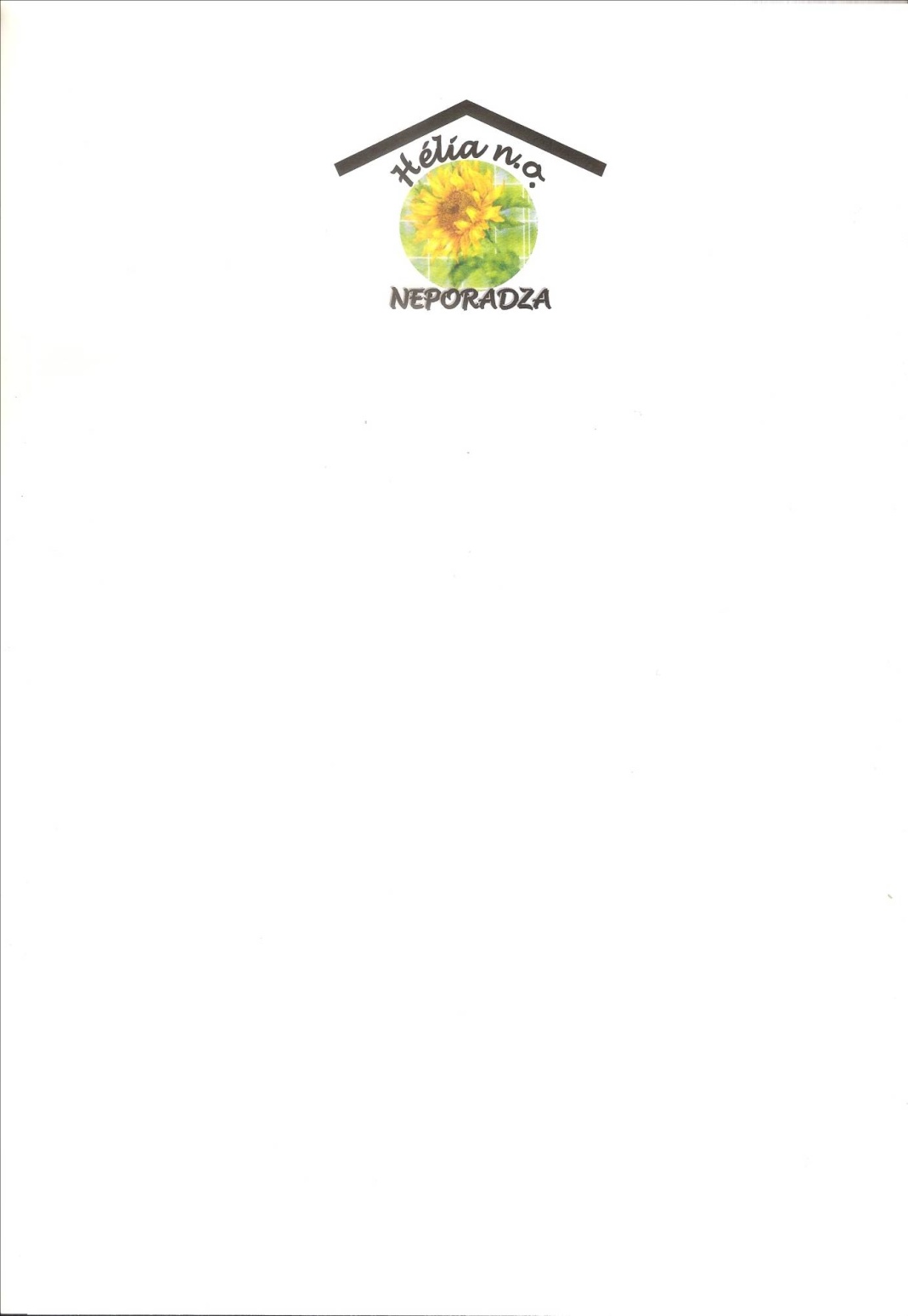 Dokument postupuč.1/2020 Krízový plán pri riadení činností zameraných na predchádzanie vzniku a šíreniu Covid-19,resp.iných prenosných ochorení Dokument postupuč.1/2020 Krízový plán pri riadení činností zameraných na predchádzanie vzniku a šíreniu Covid-19,resp.iných prenosných ochorení Dokument postupuč.1/2020 Krízový plán pri riadení činností zameraných na predchádzanie vzniku a šíreniu Covid-19,resp.iných prenosných ochorení VypracovalaSchválilaMeno a priezvisko:Mgr. Magdaléna MihályováPaedDr. Eva Reiszová  Dátum:            13.04.202013.04.2020Podpis:1Stanovanie cieľov na dosiahnutie požadovanej úrovne bezpečnosti a ochrany PSS, zamestnancov, majetku organizácie, ekonomickej rovnováhy a organizačnej celistvosti v špecifickom prostredí. Príloha č.2.  „Záznam o preventívnom – nápravnom opatrení“2Vypracovanie postupov a alternatívnych postupov alebo úloh na dosiahnutie stanovených cieľov. 3Výber najlepších opatrení alebo stanovenia optimálneho poradia úloh na dosiahnutie cieľov krízového riadenia. 4Rozvíjanie krízových plánov na sledovanie vybraných opatrení alebo určeného poradia úloh na dosiahnutie špecifických cieľov. To znamená že IKT v rámci pravidelnej operatívnej porady vyhodnocuje stanovené úlohy, opatrenia a v prípade potreby tento plán zmení. 5Rozvíjanie úsudkov o účinku navrhnutých opatrení a úloh na bezpečnosť PSS, zamestnancov a ekonomickú stabilitu. To znamená že v rámci pravidelných operatívnych porád vedú členovia IKT diskusiu k navrhovaným opatreniam, ktoré sa zbierajú od všetkých zamestnancov a iných relevantných zainteresovaných strán, ktorými sú najmä rodina, dodávatelia, územne príslušný krízový štáb, zriaďovateľ, RÚVZ a pod. 6Uskutočňovanie krízového plánu. 1Vypracovanie Dokumentu postupu č.02/2020 k riešeniu udalosti výskytu Koronavírusu ( príloha č. 3). 2Pravidelné stretnutia k aktuálnej situácii v DSS so zameraním na tvorbu a vyhodnocovanie preventívnych opatrení so záznamom. Organizuje: Vedúca IKT 3Denný monitoring vývoja situácie v SR a zahraničí a informovanie IKT na pravidelnom stretnutí Vykonáva: Vedúca IKT 4Vedenie a koordinovanie komunikácie so zamestnancami, PSS, rodinnými príslušníkmi a ostatnými relevantnými zainteresovanými stranami podľa aktuálneho rozdelenia alebo platnej Informačnej stratégie. Vykonáva: členovia IKT podľa pridelených oblastí 5Stanovenie odborných činností a ich koordinácia (opatrovateľský, ošetrovateľský, sociálne poradenstvo, sociálna rehabilitácia... ) so zameraním na prevenciu výskytu koronavírusu a v prípade výskytu koronavírusu na znižovanie dopadov infekcie.  Vykonáva: IKT, zodpovední zamestnanci 6Stanovenie obslužných činností a ich koordinácia v období krízovej situácie a vyhodnocovanie obslužných činností so zameraním na dodržiavanie opatrení. Vykonáva: IKT, zodpovední zamestnanci 7Vypracovanie alternatívnych postupov alebo úloh na dosiahnutie prevencie výskytu koronavírusu. Vykonáva: IKT v prípadnej súčinnosti s RÚVZ alebo miestne príslušného krízového štábu 8Vedenie diskusie o účinkoch navrhnutých opatrení, ktoré zabezpečia bezpečnosť PSS, zamestnancov, komunikáciu s rodinnými príslušníkmi a verejnosťou. Riadi: Vedúca IKT  9Úprava krízového plánu na sledovanie vybraných opatrení Vykonáva: IKT 10Realizácia krízového plánu. Vykonáva: zamestnanci podľa pridelenia jednotlivých opatrení a úloh. 11Ukončenie krízového riadenia. Vykonáva: riaditeľka DSS 1.informovať zamestnávateľa o tom, že sa vrátil on alebo jeho príbuzný, blízka osoba z rizikovej oblasti zasiahnutej koronavírusom 2.informovať zamestnávateľa o tom, že v jeho domácnosti alebo blízkom okolí bol v priamom kontakte s osobou, ktorej bola zistená alebo potvrdená infekcia COVID-19 alebo je v izolácii pre podozrenie na infekciu 3.podrobiť sa vyšetreniu u všeobecného lekára (kontaktovať najskôr telefonicky) podľa inštrukcií lekára prísť na vyšetrenie alebo zostať v domácej izolácii 4.kontaktovať hygienika príslušného RÚVZ (dopísať konkrétneho hygienika podľa miestnej príslušnosti, vrátane mena a telefónneho čísla), ak je podozrenie nebezpečenstva vzhľadom k vykonávanej práci, alebo ak má zamestnávateľ podozrenie, že zamestnanec nie je spôsobilý vykonávať prácu pre možnosť infekcie COVID-19 1Umývať si ruky často mydlom a vodou najmenej 20 sekúnd. Ak nie je k dispozícii mydlo a voda, treba použiť dezinfekčný prostriedok na ruky na báze alkoholu 2Nedotýkať sa očí, nosa a úst, koronavírus sa môže preniesť kontaminovanými rukami. 3Zakrývať si nos a ústa pri kašľaní a kýchaní jednorazovou papierovou vreckovkou a následne ju zlikvidovať. 4Vyhýbať sa blízkemu kontaktu s ľuďmi, ktorí javia príznaky nádchy alebo chrípky. 5Dodržiavať vzdialenosť najmenej dva metre medzi vami a kýmkoľvek kto kašle alebo kýcha. 6Ak ste chorý, kontaktovať svojho ošetrujúceho lekára, ktorý určí ďalší postup liečby, doma na lôžku sa z ochorenia liečiť v samostatnej izbe. 7V domácnosti dbať na zvýšenú dezinfekciu povrchov. 1Vyhnúť sa úzkemu kontaktu s ľuďmi s akútnym respiračným ochorením. 2Skrátiť pobyt v priestoroch, kde sa nachádza veľké množstvo ľudí. 3Často si umývať ruky teplou vodou a mydlom (najmä pri priamom kontakte s chorými alebo izolovanými pri čakaní na výsledky v prostredí DSS alebo ich okolí), ak mydlo s dezinfekčným účinkom v dávkovači nie je dostupné. Ako ďalší stupeň po umytí rúk je vhodné použiť dezinfekčný gél na báze alkoholu. 4Účinnosť umývania rúk možno zvýšiť použitím dezinfekčného mydla s virucídnym účinkom. 5Zamestnanci zo všetkých pracovných činností si majú umývať ruky:pred odchodom z domu,pri príchode do práce,po použití toalety,po prestávke a denných pracovných činnostiach, pred prípravou jedla a nápojov,pred a po konzumácii jedla a nápojov, vrátane desiat,pred odchodom z práce,pri príchode domov,po každom priamom kontakte s chorým alebo izolovaným PSS.6Nepoužívať spoločné uteráky a predmety osobnej potreby.7Dodržiavať zásady dezinfekcie povrchov v zmysle prevádzkového poriadku a po každej činnosti, pri ktorej došlo ku ich kontaminácii a vetrať1Vykonať informačné stretnutie pre PSS sociálnych služieb na začiatku mimoriadnej situácie. Vykonať informačné stretnutie pre PSS sociálnych služieb na začiatku mimoriadnej situácie. 2Pravidelne podávať PSS informácie o situácii na základe ich psychického a fyzického stavu. Pravidelne podávať PSS informácie o situácii na základe ich psychického a fyzického stavu. 3Aktualizovať  IS č.20/2016 – Dezinfekčné procesy Aktualizovať používané dezinfekčné prostriedky so zameraním na prípravky odporúčané k používaniu v prevencii pred koronavírusom. Aktualizovať plán dezinfekcie so zameraním na:  dezinfekciu bežných dotykových plôch v celej prevádzke (stolíky, držadlá a madlá, kľučky s minimálnou dezinfekciou jedenkrát v dennej a jedenkrát v nočnej zmene)  dezinfekciu priestorov prostredníctvom germicídnych žiaričov s uzatvoreným systémom pre spoločné priestory, spoločenské miestnosti, chodby a izby PSSčasté vetranie izieb a priestorov s pohybom a prítomnosťou ľudí častý pobyt ľudí na čerstvom vzduchu v trvaní aspoň päť minút jednorazovo. Aktualizovať plán obmeny dezinfekčných prostriedkov Aktualizovať  IS č.20/2016 – Dezinfekčné procesy Aktualizovať používané dezinfekčné prostriedky so zameraním na prípravky odporúčané k používaniu v prevencii pred koronavírusom. Aktualizovať plán dezinfekcie so zameraním na:  dezinfekciu bežných dotykových plôch v celej prevádzke (stolíky, držadlá a madlá, kľučky s minimálnou dezinfekciou jedenkrát v dennej a jedenkrát v nočnej zmene)  dezinfekciu priestorov prostredníctvom germicídnych žiaričov s uzatvoreným systémom pre spoločné priestory, spoločenské miestnosti, chodby a izby PSSčasté vetranie izieb a priestorov s pohybom a prítomnosťou ľudí častý pobyt ľudí na čerstvom vzduchu v trvaní aspoň päť minút jednorazovo. Aktualizovať plán obmeny dezinfekčných prostriedkov 5Určiť zodpovednú osobu, ktorá bude zodpovedná:za kontrolu dodržiavania opatrení stanovených v aktualizovanej IS č.20/2016 – Dezinfekčné procesy a  preventívnych opatrení týkajúcich sa prevencie šírenia infekcie koronavírusuza zabezpečenie materiálno-technického vybavenia na jednotlivých oddeleniach.za vedenie evidencie zásob a odovzdávanie informácií o stave zásob na IKT.Určiť zodpovednú osobu, ktorá bude zodpovedná:za kontrolu dodržiavania opatrení stanovených v aktualizovanej IS č.20/2016 – Dezinfekčné procesy a  preventívnych opatrení týkajúcich sa prevencie šírenia infekcie koronavírusuza zabezpečenie materiálno-technického vybavenia na jednotlivých oddeleniach.za vedenie evidencie zásob a odovzdávanie informácií o stave zásob na IKT.6Viesť záznam prevencie a dezinfekčných opatrení pred koronavírusom resp. inými vírusmi a opatrení prostredníctvom germicídnych žiaričov, dezinfekcie povrchov a čističkami vzduchu. Viď príloha č. 5 „Prevencia a dezinfekčné opatrenia s prostriedkami, ktoré obsahujú aspoň 60% etanolu k procesu opatrovania“ a príloha č. 6 „Prevencia a dezinfekčné opatrenia s prostriedkami, ktoré obsahujú aspoň 60% etanolu k procesu upratovania“Viesť záznam o podávaní podporných liekov a vitamínov na zlepšenie imunity . Viesť záznam prevencie a dezinfekčných opatrení pred koronavírusom resp. inými vírusmi a opatrení prostredníctvom germicídnych žiaričov, dezinfekcie povrchov a čističkami vzduchu. Viď príloha č. 5 „Prevencia a dezinfekčné opatrenia s prostriedkami, ktoré obsahujú aspoň 60% etanolu k procesu opatrovania“ a príloha č. 6 „Prevencia a dezinfekčné opatrenia s prostriedkami, ktoré obsahujú aspoň 60% etanolu k procesu upratovania“Viesť záznam o podávaní podporných liekov a vitamínov na zlepšenie imunity . 7Dočasný zákaz návštev - Vyhlásiť a dodržiavať dočasný zákaz návštev. V zmysle práva na utvorenie podmienok na zabezpečenie kontaktu so zvolenou osobou má PSS právo na zabezpečenie osobného kontaktu, písomného kontaktu alebo elektronického kontaktu s osobou, ktorú si sám určí, najmä na účel ochrany jeho práv a právom chránených záujmov, nadväzovania a udržiavania sociálnych väzieb s rodinou a komunitou a udržiavania partnerských vzťahov. Základné predpoklady pre zabezpečenie sú nasledovné:identifikácia osoby s ktorou chce PSS v tejto mimoriadnej situácii udržiavať kontakt. zabezpečená možnosť telefonického volania aj pre PSS, ktorí nemajú mobilné telefóny. zabezpečená možnosť odnášky a donášky pošty a vecí osobnej potreby a spotreby. Rovnako je nutné zabezpečiť možnosť napísať list alebo prečítať list zvoleným pracovníkom, ktorý je poučený o listovom tajomstve, nakoľko jeho dodržiavanie je súčasťou ľudských práv, ale aj poštového poriadku. Zabezpečená možnosť využiť počítač s internetovým pripojením. Dočasný zákaz návštev - Vyhlásiť a dodržiavať dočasný zákaz návštev. V zmysle práva na utvorenie podmienok na zabezpečenie kontaktu so zvolenou osobou má PSS právo na zabezpečenie osobného kontaktu, písomného kontaktu alebo elektronického kontaktu s osobou, ktorú si sám určí, najmä na účel ochrany jeho práv a právom chránených záujmov, nadväzovania a udržiavania sociálnych väzieb s rodinou a komunitou a udržiavania partnerských vzťahov. Základné predpoklady pre zabezpečenie sú nasledovné:identifikácia osoby s ktorou chce PSS v tejto mimoriadnej situácii udržiavať kontakt. zabezpečená možnosť telefonického volania aj pre PSS, ktorí nemajú mobilné telefóny. zabezpečená možnosť odnášky a donášky pošty a vecí osobnej potreby a spotreby. Rovnako je nutné zabezpečiť možnosť napísať list alebo prečítať list zvoleným pracovníkom, ktorý je poučený o listovom tajomstve, nakoľko jeho dodržiavanie je súčasťou ľudských práv, ale aj poštového poriadku. Zabezpečená možnosť využiť počítač s internetovým pripojením. 8  Dočasné obmedzenie pohybu PSS - Zaviesť obmedzenie pohybu PSS mimo  DSS.Toto obmedzenie sa dotýka práva na slobodný pohyb, nenarušovanie osobného priestoru PSS a práva podieľania sa PSS na určovaní životných podmienok v DSS. 9Dočasné opustenie zariadenia PSS z dôvodu lekárskeho vyšetrenia so sprievodom V prípade, že je potrebné odborné vyšetrenie, odborný zákrok, operácia (chemoterapia, dialýza....) vyžiada si hlavná sestra stanovisko príslušného lekára, alebo nemocnice k danému prípadu. Stanovisko je potrebné získať písomne (mailom). V prípade, že lekár nebude chcieť, alebo môcť dať toto stanovisko písomne, požiada o účasť na telefonickom rozhovore ďalšiu osobu z DSS, ktorá potvrdí ústne stanovisko a spoločne vystavia záznam z rozhovoru o ďalšom postupe. Ak lekár/nemocnica potvrdia potrebu návštevy PSS v nemocnici, hlavná sestra poučí sprievodnú osobu, ako aj PSS (ak je možné) o prevencii a postupe k dočasnému opusteniu zariadenia PSS v sprievode zamestnanca ( príloha č. 11) Ak je to možné, všetky vyšetrenia a návštevy u lekára presunúť na neskoršie obdobie a zabezpečiť konzultácie s lekárom cez elektronickú komunikáciu. Tieto presuny termínov vykonať až po zaznamenanej konzultácie s lekárom a záznam založiť do dokumentácie PSS. Akútne stavy PSS naďalej riešiť prostredníctvom RZP. Všetky pokyny RZP je nutné zaznamenať a uložiť do príslušnej dokumentácie. 1Riaditeľka v odôvodnených prípadoch (napríklad opravár v prípade poruchy, dodávateľ ak musí zaškoliť personál a pod.) môže umožniť vstup do DSS iným osobám.Tieto osoby sú skontrolované na príznaky s podozrením na infekčné ochorenie- meraním telesnej teploty.Sú vybavené osobnými ochrannými prostriedkami minimálne v rozsahu ochranného rúška a ochranných rukavíc. Ak nemá ochranné rukavice, vykoná povinnú dezinfekciu rúk a sú mu pridelené jednorazové ochranné rukavice. Osoba pred vstupom prehlási, že nemá tzv. cestovateľskú anamnézu. Osoba je poučená o zásadách ochrany a zásadách pohybu v priestore. 2Zdraví príbuzní, bez cestovateľskej anamnézy môžu mať povolené návštevy vo výnimočných prípadoch, ak sa jedná o paliatívneho PSS. O takejto návšteve je vedený záznam a dodržiavané všeobecné preventívne opatrenia na zabránenie prenosu kvapôčkovej infekcie ako v predchádzajúcom prípade. 3O každej návšteve sa vedie evidencia,  ktorú návšteva podpíše. 1V prípade karantény DSS je k dispozícii zoznam zamestnancov, ktorí sú ochotní zotrvať v krízovej službe, t. j. v nepretržitom pobyte v uzavretom objekte. / Príloha : 19 /2Vyplní sa príloha č. 7 „Zoznam vecí ktoré si priniesol zamestnanec k zotrvaniu v krízovej službe“. 3V prípade podozrenia z výskytu ochorenia spôsobeného koronavírusom je spracovaný osobitný dokument postupu pri zabezpečovaní ošetrovateľskej starostlivosti príloha č. 8 „Sledovanie príznakov u klienta s podozrením na infekčné ochorenie horných dýchacích ciest (chrípka, COVID-19 ...)“ a „Zoznam činností, ktoré sa vykonávajú a nevykonávajú pri podozrení z výskytu ochorenia“ (   príloha č. 9).  4V DSS je spracovaný Plán reprofilizácie lôžok, v ktorom sú uvedené vytvorené izby, miesta a oddelenia pre rozsiahlejšiu izoláciu. Príloha č. 10. 1V prípade karantény DSS, pri vykonávaní sociálnej rehabilitácie, budú aktivity PSS riešené operatívne so zreteľom na individuálny prístup. Všetky aktivity pre jednotlivcov, či malé skupiny budú realizované výhradne len v DSS a bez účasti iných strán z vonkajšieho prostredia. 2V prípade výpadku zamestnancov v kuchyni je vypracovaný postup pre náhradné zabezpečenie dodávky stravy pre PSS. 3Je vykonaná kontrola skladových zásob pre kuchyňu, ktorá zabezpečuje preklenutie výpadku zásobovania od dodávateľov. Súčasťou je vyhodnotenie dostupnosti náhradných dodávateľov a pravdepodobného času bez dodania. Je pripravený „Krízový týždenný jedálny lístok“ zostavený zo skladových zásob. 4V prípade karantény zariadenia a výpadku stravovania prostredníctvom dodávateľskej organizácie je vypracovaný tzv. Krízový týždenný jedálny lístok, v ktorom je maximálny podiel trvanlivých surovín a jednoduchých jedál. 5V prípade výpadku technických služieb – odvoz biologického a komunálneho odpadu, bude nakladanie s uvedeným odpadom v krízovej situácii vykonávané nasledujúcim postupom: Biologický odpad bude uskladňovaný vo vreciach so zaťahovacím uzáverom a v nádobe s uzatvárateľným vekom, ktorá je umiestnená pred miestnosťou určenou na karanténu (jednorazové oblečenie, biologický odpad od PSS, použité inkontinenčné pomôcky a pod.). Naplnené nádoby budú umiestnené v uzavretom priestore areálu až do možného odvozu biologického materiálu. Komunálny odpad bude uskladňovaný vo vreciach, ktoré po naplnení kontajnerov a v prípade kolapsu odvozu komunálneho odpadu, sa budú vyvážať do uzavretého priestoru  areálu na určené miesto. 1Zamestnanci , ktorí sa podieľajú na ochrane života ohrozených skupín si vyžadujú vyššiu pozornosť ale aj starostlivosť v oblasti ich fyzického aj psychického zdravia. Je dôležité, aby sa pri organizovaní pracovných činností zamedzilo vyhoreniu, ako aj psychickému vyčerpaniu z dôvodu závažných psychických stresov, ako aj fyzicky náročnej práci. Práca pri mimoriadnych udalostiach nanovo konfrontuje zamestnancov s pocitmi vlastnej bezpečnosti a ohrozenia svojich najbližších. Denné stretnutia s utrpením, alebo s bolesťou či zomieraním si vyžiada fyzické aj psychické sily, ktoré je potrebné dočerpať. Preto IKT pravidelne vyhodnocuje fyzický aj psychický stav zamestnancov a zároveň navrhuje striedanie zamestnancov ako aj jednotlivých tímov podľa aktuálneho fyzického aj psychického stavu. Vyhodnotenie sa zapisuje do  záznamov stretnutí IKT. V prípade, že IKT vyhodnotí, že je potrebné zabezpečiť nové pracovné sily, môže využiť Zamestnancov zo záložných tímov Zamestnancov z iných zariadení sociálnych služieb Dobrovoľníkov Nových zamestnancov 2IKT poverí zo svojho tímu jedného člena , aby denne vyhodnocoval personálne vybavenie a spolu s vedúcimi zamestnancami vyhodnotil vyťaženosť aktuálnych personálnych zdrojov z pohľadu výkonov, ktoré sa musia zabezpečiť. 3V prípade, že súčasný personál nedokáže zabezpečovať nevyhnutné činnosti, určí IKT profesie a počet zamestnancov, o ktorých požiada riaditeľka iného štatutára zariadenia s rovnakým druhom sociálnej služby, alebo zariadenia, v ktorom sú vykonávané rovnaké činností, ktoré je potrebné prevziať a to v súčinnosti so svojim zriaďovateľom alebo miestne príslušným krízovým štábom. 4IKT vyhodnocuje možnosť účasti dobrovoľníkov a aktuálnu potrebu dobrovoľníkov, pričom vopred stanoví pre dobrovoľníkov činnosti, ktoré budú môcť dobrovoľníci vykonávať. Riadením dobrovoľníckej činnosti poverí zodpovednú osobu, ktorá má naštudovaný (alebo si naštuduje) zákon č. 406/2011 Z. z. o dobrovoľníctve. Táto zodpovedná osoba zabezpečí: podpísanie Zmluvy o dobrovoľníckej činnosti, zaškolenie dobrovoľníka (BOZP – Online), priradenie dobrovoľníka k svojmu mentorovi, ktorí ho zaškolí k prideleným úlohám. Zodpovedná osoba za dobrovoľníka spolu s mentorom vedie príslušnú dokumentáciu, v zmysle aktualizovanej IS  o prijatí zamestnanca Zodpovedná osoba za dobrovoľníkov predkladá IKT správu a činnostiach dobrovoľníkov. Ak je potrebné zabezpečí pre dobrovoľníkov aj ubytovanie. 5Pre interných zamestnancov je vypracovaný Zoznam vybavenia, ktoré musia mať so sebou zamestnanci pre prípad vyhlásenia karantény a povolania do DSS v rámci tzv. krízovej služby. 6IKT požiada o súčinnosť zriaďovateľa resp. miestne príslušný krízový štáb pre  zabezpečenie psychológa. 7Všetci zamestnanci, ktorí sú uvedení v Zozname zamestnancov, ktorí sú ochotní zotrvať v krízovej službe, majú prejsť nácvikom a následným preverením ovládania týchto intervencií.  Zároveň musia prejsť krátkym interným školením o manažmente stresu. 8IKT zabezpečí do spoločenskej miestnosti pre zamestnancov  DVD prehrávač s DVD filmami na uvoľnenie, CD, hudbu, karty, stolové hry, vonné tyčinky a pod. Zároveň zabezpečí dostatok času na kontakt s príbuznými zamestnancov cez komunikačné prostriedky. 9Každý vedúci zamestnanec sleduje so zvýšeným záujmom fyzický a psychický stav svojich kolegov. Platí to aj opačne. 10V prípade zvýšených negatívnych emócii, alebo smútku, či úzkosti u zamestnancov riaditeľka zabezpečí online externú supervíziu (individuálnu alebo skupinovú). 1Pre prijímanie nových  zamestnancov  sa použijú  postupy v zmysle aktualizovanej IS o prijatí zamestnanca. Nový zamestnanec musí mať doklad o bezinfekčnosti, negatívne prehlásenie o tzv. cestovateľskej anamnéze, vykonané epidemiologické vyšetrenie s negatívnym výsledkom a  negatívne výsledky testovania na koronavírus. 2Nový zamestnanec je  Poučený s opatreniami krízového riadenia a tohto plánu. Vykonáva vedúci IKT.  Zaškolený pre dodržiavanie hygienicko epidemiologického režime prevencie a preskúšaný z kľúčových znalostí.  Je s ním vykonaný nácvik správneho používania pridelených OOPP a preskúšanie.  Je s ním vykonané interné zaškolenie alebo online zaškolenie do ostatných zásad BOZP a PO. Tento postup platí aj pre dobrovoľníkov. 3Novoprijatému zamestnancovi je pridelený mentor, ktorý okrem pracovného výkonu a dodržiavania všetkých opatrení sleduje aj jeho prejavy správania a reakcií v krízovom režime.Pridelený mentor pravidelne podáva IKT  hlásenie o adaptácii, správaní a dodržiavaní všetkých opatrení novoprijatého zamestnanca. 1Validáciu vykonáva IKT jedenkrát týždenne na základe účinnosti, vhodnosti a vykonateľnosti prijatých opatrení. Validácia sa vykonáva neodkladne tiež pri  každej zmene relevantných zákonov alebo vydaní nového zákona  každej zmene relevantných uznesení vlády SR alebo vydaní nového uznesenia  každej zmene opatrení hlavného hygienika alebo pri vydaní nového opatrenia  na základe pokynov zriaďovateľa 2O validácii sa vystaví záznam a každá zmena sa popíše tak, aby bolo zrejmé  k akej zmene došlo  aké dôvody viedli k zmene  odkedy je zmena platná  kto zodpovedá za vykonanie zmeny a kontrolu vykonania zmeny Na záznam o zmene sa môže využiť Zmenový list. 3Vyhlásenie o zmene sa vykoná neodkladne. Dotknuté osoby musia byť so zmenou oboznámené preukazným spôsobom a nestačí všeobecné zverejnenie zmeny napríklad na nástenke. Ak je k zmene nutné vykonať preškolenie, vykoná sa neodkladne a o preškolení sa vystaví záznam. Číslo prílohyNázov prílohyPočet stránPríloha č. 1Terminológia   12Príloha č. 2Záznam o preventívnom – nápravnom opatrení     4Príloha č. 2/1Prevencia – piktogram    1Príloha č. 2/2Znížte riziko nakazenia sa infekciou koronavírusu – leták ,piktogram  11Príloha č. 2/3Chráňte si zdravie pri cestovaní- leták,piktogram    5Príloha č. 2/4Odporúčanie k obmedzeniu pohybu PSS    3Príloha č. 03Dokument postupu č.02/2020 k riešeniu udalosti výskytu Koronavírusu ( karanténa )  12Príloha č. 3/1Menný zoznam PSS    1Príloha č. 3/2Miestnosť v karanténe - označenie    1Príloha č. 3/3Postup pri odovzdávaní prádla zamestnancov -karanténa    1Príloha č. 3/4Postup zamestnancov - karanténna miestnosť    1Príloha č. 3/5Záznam o odovzdanom prádle zamestnancov    1Príloha č. 3/6Záznam o vstupe do karanténnej miestnosti    1Príloha č. 3/7Záznam o poučení používania OOP pri karanténe    1Príloha č. 3/8Odkladanie a odstránenie OOP -leták    2Príloha č. 4Umývanie rúk - leták    1Príloha č. 5Prevencia a dezinfekčné opatrenia s prostriedkami, ktoré obsahujú aspoň 60% etanolu k procesu opatrovania     1Príloha č. 6Prevencia a dezinfekčné opatrenia s dezinfekčnými prostriedkami, ktoré obsahujú aspoň 60% etanolu k procesu upratovania     3Príloha č. 7Zoznam vecí ktoré si priniesol zamestnanec k zotrvaniu v krízovej službe     1Príloha č. 8Sledovanie  príznakov u klienta s podozrením na infekčné ochorenie horných dýchacích ciest (chrípka, COVID-19 ...)     2Príloha č. 8/1Príznaky –koronavírus- leták,piktogram     1Príloha č. 9Zoznam činnosti v rámci poskytovania SS počas mimoriadnej situácie šírenia koronavírusu     2Príloha č. 10Plán reprofilizácie lôžok     3Príloha č. 11Postup k dočasnému opusteniu zariadenia klientom v sprievode zamestnanca( z dôvodu návštevy zdravotníckeho zariadenia)     2Príloha č. 12Manažment príjmu klienta do zariadení sociálnych služieb a v zariadení sociálno-právnej ochrany detí a sociálnej kurately v súvislosti so zvýšeným rizikom šírenia nákazy vírusom COVID 19 (externý dokument, MPSVR SR)     4Príloha č. 13Záznam o mimoriadnej udalosti     1Príloha č. 14Protokol o použití netelesného a telesného obmedzenia prijímateľa sociálnej služby     2Príloha č. 15Minimálne požiadavky na osobné ochranné pracovné pomôcky (OOPP)     3Príloha č. 16Potvrdenie o nutnosti dochádzky do zamestnania    1Príloha č. 17COVID-19 Kontaktný formulár (externý dokument, RÚVZ)     5 Príloha č. 18COVID-19 Hlásenie prípadu (externý dokument RÚVZ)     5Príloha č. 19Tím pracovníkov pre zabezpečenie SS v rámci vyhláseného stavu karantény     3Príloha č. 20Zodpovednosť zamestnancov     1Príloha č. 21Zabezpečenie  ochrany klientov DSS a personálu DSS     6Príloha č. 22Dôležité telefónne kontakty     1